The COVIDSafe Plan has been developed to support businesses to safely reopen, maintain a COVIDSafe workplace and prepare for a suspected or confirmed case of coronavirus (COVID-19) in the workplace.In order to be compliant with public health direction:All businesses in both metropolitan Melbourne and regional Victoria must complete a COVIDSafe Plan.This COVIDSafe Plan should be developed in consultation with workers and any relevant Health and Safety Representatives (HSRs).In addition to completing a COVIDSafe Plan, you are still required to meet your obligations under the Occupational Health and Safety Act 2004.You must comply with a request to present or modify your COVIDSafe Plan, if directed to do so, by an Authorised Officer or WorkSafe Inspector.In addition to the general restrictions for all businesses, some industries require additional obligations due to a higher transmission risk.If you are in a high risk industry, you are required to complete a 'High Risk COVIDSafe Plan'. Further information can be found at vic.gov.au.How to develop your COVIDSafe Plan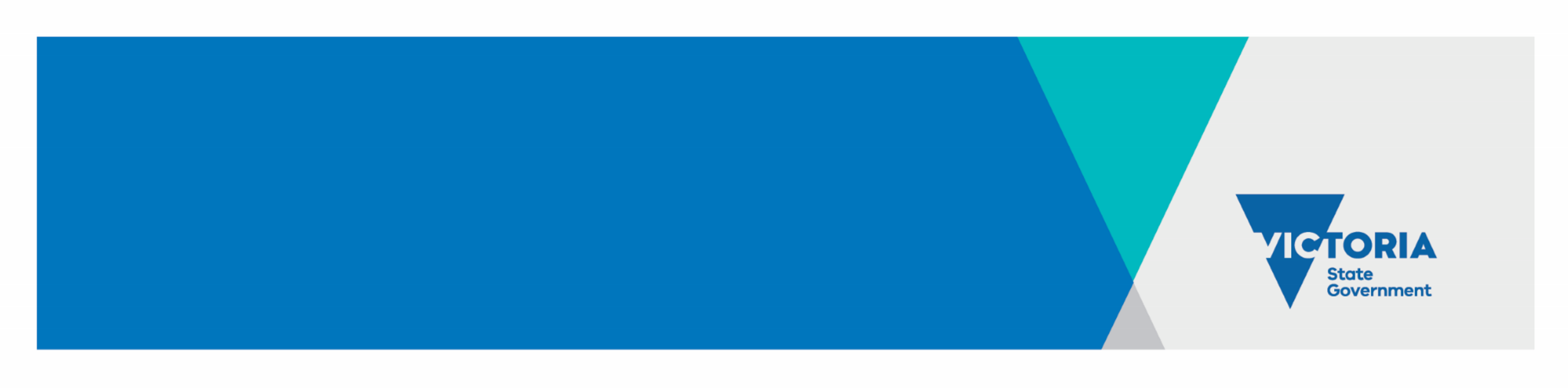 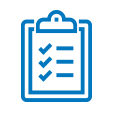 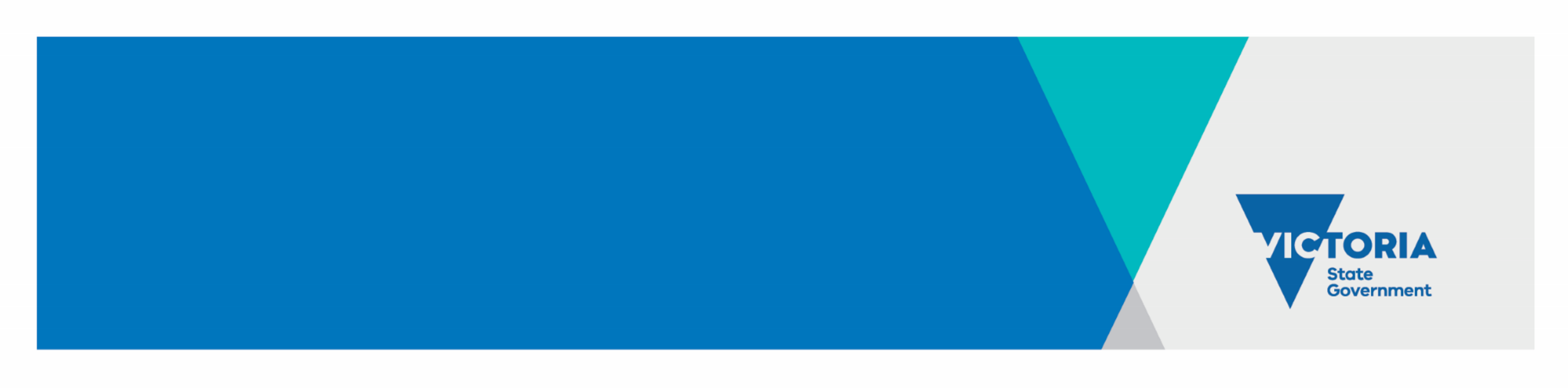 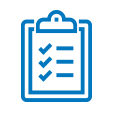 1. Understand your responsibilitiesInformation on public health directions applying to employers is available at vic.gov.au.2. Prepare your planBelow is the COVIDSafe Plan template which you will need to complete. The COVIDSafe Plan is grouped into six COVIDSafe principles. These include:Ensure physical distancingWear a face coveringPractise good hygieneKeep records and act quickly if workers become unwellAvoid interactions in enclosed spacesCreate workforce bubblesWhen completing your plan, under the ‘actions’ column of each COVIDSafe principle, you must outline the actions you will take to meet the listed requirement. You will note that if you are in a restricted or heavily restricted industry, additional requirements may apply.Mandatory requirements under public health direction feature this symbol:	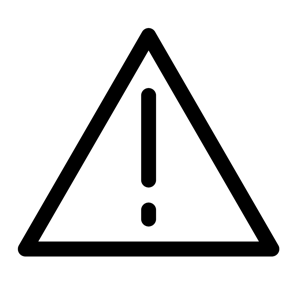 All other points are highly recommended for keeping your workers safe and workplace open but are not mandatory.Some of the requirements in the COVIDSafe Plan may not apply to your business.Where the requirement does not apply to your business it should be marked N/A (not applicable).3. Keep your plan up to dateYour COVIDSafe Plan must be reviewed and updated routinely and when restrictions or public health advice changes. Organisations with multiple worksites must complete a COVIDSafe Plan for each worksite.You do not have to lodge your COVIDSafe Plan with the Victorian Government, however, you may need to provide your COVIDSafe Plan to an Authorised Officer or WorkSafe Inspector upon request, or in the event of a confirmed positive case at your workplace. There will be virtual and physical inspections as well as desktop audits to ensure the implementation of and compliance with your COVIDSafe plan.4. Share your planYour workforce needs to be familiar with this plan. Where possible it is recommended that you discuss the plan with your workers before you finalise it. Once you have completed the plan, share it with your workers and occupational health and safety representatives.For further guidance on how to prepare your COVIDSafe Plan or any other questions, please visit vic.gov.au or call the Business Victoria Hotline on 13 22 15.Your COVIDSafe PlanBusiness name:	Myuna Farm Mobile Ark Plan completed by		Kathleen LafrankDate reviewed: 	20/10/20201. Ensure physical distancing 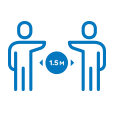 If your industry is restricted or heavily restricted, you must also: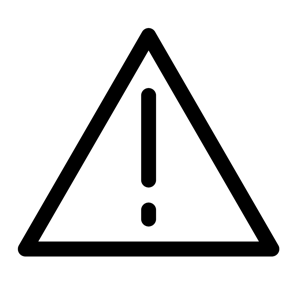 2. Wear a face covering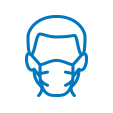 There are no additional requirements for restricted or heavily restricted industries.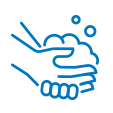 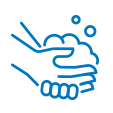 If your industry is restricted or heavily restricted, you should also:Conduct an audit of cleaning schedules.Lot 3 82 Magpie Road. Menzies Creek 31595. Avoid interactions in enclosed spaces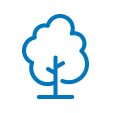 There are no additional requirements for restricted or heavily restricted industries.6. Create workforce bubbles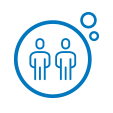 If your industry is restricted or heavily restricted, you must also:COVIDSafe Plan Guide This guide has been designed to accompany your COVIDSafe Plan and provides a number of suggestions / example actions for how to implement requirements.  Please use this guide to help you complete your COVIDSafe Plan.For further information go to vic.gov.au.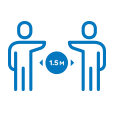 1. Ensure physical distancing (continued)If your industry is restricted or heavily restricted, you must also: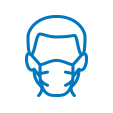 There are no additional requirements for restricted or heavily restricted industries.3. Practise good hygieneRequirements	Action (examples)If your industry is restricted or heavily restricted, you should also:Conduct an audit of cleaning schedules.4. Keep records and act quickly if workers become unwell4. Keep records and act quickly if workers become unwell (continued) If your industry is restricted or heavily restricted, you must also: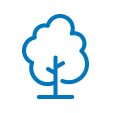 There are no additional requirements for restricted or heavily restricted industries.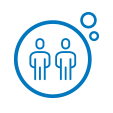 If your industry is restricted or heavily restricted, you must also:RequirementsActionYou must ensure workers and visitors are 1.5 metres apart as much as possible. This can be done by:Displaying signs to show patron limits at the entrance of enclosed areas where limits applyInforming workers to work from home wherever possibleYou may also consider:Minimising the build-up of people waiting to enter and exit the workplaceUsing floor markings to provide minimum physical distancing guidesReviewing delivery protocols to limit contact between delivery drivers and workersSchools n/a – class sizes in penQueues- ensure 1.5 metre apartStaff and clients – 1 staff per job remain 1.5 from patronsYou must apply density quotient to configure shared work areas and publicly accessible spaces to ensure that:There is no more than one worker per four square metres of enclosed workspaceThere is no more than one member of the public per four square meters of publicly available space indoorsPublic - 4 per square Housholds- n/a currently You should provide training to workers on physical distancing expectations while working and socialising. This should include:•	Informing workers to follow current public health directions when carpooling. This can be found at vic.gov.au Carpooling- N/ARequirementsActionYou must ensure all workers and visitors entering the worksite wear a face covering as per public health advice. This includes:•	Providing adequate face coverings and Personal Protective Equipment (PPE) to workers that do not have their ownStaff- Always wear maskPatrons- asked to wear mask when entering unless exemption appliesSchools- Follow school ordersYou should install screens or barriers in the workspace for additional protection where relevant.n/aYou should provide training, instruction and guidance on how to correctly fit, use and dispose of PPE.You should inform workers that cloth masks should be washed each day after use. However, if during the day the mask is visibly dirty or wet, the mask needs to be washed immediately.Training manual availableRequirementsActionYou should reduce the amount of time workers are spending in enclosed spaces. This could include:Enabling working in outdoor environmentsMoving as much activity outside as possible, including serving customers, meetings, tearooms, lunchbreaks and locker roomsEnhancing airflow by opening windows and doorsOptimising fresh air flow in air conditioning systemsContactless farms currently availableOutdoor work only RequirementsActionYou should keep groups of workers rostered on the same shifts at a single worksite and ensure there is no overlap of workers during shift changes.n/a only 1 staff per eventYou should maintain records of all workers who have disclosed that they reside with another worker and ensure that there is no cross-over between shifts.n/a You must frequently and regularly clean and disinfect shared spaces, including hightouch communal items such as door knobs and telephones. You should:Clean surfaces with appropriate cleaning products, including detergent and disinfectant Replace high-touch communal items with hygienic alternatives, for example single-use or contactless options, where possible to do soClean between shifts•••••Identify high touch surfaces (lift buttons, door and cupboard handles, kitchen counters, touch screens, shared work equipment)Provide information about workplace cleaning schedule and how to use cleaning productsIdentify which products are required for thorough cleaningMonitor supplies of cleaning products and regularly restockSwapping shared coffee and condiments for single serve sachets•Installing no touch amenities such as contactless taps, rubbish bins and soap dispensers•Avoid sharing of equipment such as phones, desks, headsets, offices, tools or other equipment•Provide workers with their own personal equipment, labelled with their name You should display a cleaning log in shared spaces.You should make soap and hand sanitiser available for all workers and customers throughout the worksite and encourage regular handwashing.••Location of hand sanitiser stations throughout the worksiteEnsuring rubbish bins are available to dispose of paper towels•Ensuring adequate supplies of soap and sanitiser•Ensuring workers have information on how to wash and sanitise their hands correctly